7 dniowa impreza turystyczna- kolonie letnie Szkoły Podstawowej im. Jana Pawła II w MikorzynieBałtyk – DARŁOWO1 dzień: Wyjazd w godzinach porannych autokarem klasy turystycznej. 6:30- wyjazd. Podczas trasy zapoznanie z regulaminami, napoje gorące i zimne, telewizja, radio, klimatyzacja, wspólne śpiewanie oraz liczne konkurs. 10:00- przystanek Poznań  - zwiedzanie Poznania  Poznańskie 	Koziołki i legenda z nimi związana, Katedra z Podziemiami, Groby Pierwszych Piastów, 	Stary Rynek, Ratusz, Fara i Dawne Kolegium Jezuickie + zaaranżowane scenki odgrywane 	przez dzieci, + GRA MIEJSKA Z NAGRODAMI	12:00- Pokaz Poznańskich Koziołków, 	13:00- wyjazd w dalszą drogę, Przystanek w restauracji Mc Donald's.Każde dziecko otrzyma identyfikator na szyję, młodsze dzieci podczas wycieczek otrzymają kamizelki bezpieczeństwa, oraz jaskrawe czapki w jednym kolorze, zapewniające kontrolę podczas kąpieli.19:00- dojazd do Darłówka – obiadokolacja, zakwaterowanie w ośrodku 'WODNIK' -  	http://www.wodnik.afr.pl/ zapoznanie z Ośrodkiem oraz zasadami na terenie ośrodka. 	PRZYWITANIE Z MORZEM – WYJAZD NA MALOWNICZĄ PLAŻĘ W DARŁOWIE.	22:00- zakończenie dnia, Ośrodek zapewnia: Śniadania i kolacje w formie bufetu + obiad i podwieczorek = 4 posiłki dziennie,Zakwaterownia w budynku B zarezerwowanym wyłącznie dla naszej grupy (duży hol parter – pokoje na parterze z bezpośrenim wyjściem do ogrodu),Budynek posiada ważną opinię straży pożarnej, Zakwaterowanie dzieci w pokojach 3-6 osobowych, z pełnym węzłem sanitarnym, tv, wifi, Udostępnia: świetlice wraz z jej wyposażeniem, kompleks boisk (piłka nożna, siatkowa, koszykowa, kometki), stoły do tenisa, piłkarzyki, cymbergaj, pole szachowe, basen letni zabudowany,Opieka medyczna codziennie dostępny na ośrodku  - lekarz, Wydzielone miejsce na girlle i ogniska. 2 dzień:Plan do zrezalizowania w ciągu dnia:- Poranny rozruch, gimnastyka na świeżym powietrzu, skorzystanie z atrakcji ośrodka – boisko do 	piłki nożnej, plażowej, plac zabaw, piłkarzyki, bilard. - wyjście na pobliską strzeżoną plażę – konkurs na największą i najbardziej pomysłową budowę 	z piasku – z cennymi nagorami. - Wyjście na kryty basen, zajęcia gimnastyczne w hotelowym basenie (1h + czas swobody 	pod okiem ratownika i opiekunów), - Zapoznanie z najbliższą okolicą – zwiedzanie miasta, wyjazd do centrum Darłówka, Wieczorne zabawy na terenie ośrodka, oraz pokaz i nauka lekcji udzielania PIERWSZEJ POMOCY, połączone z aranżacją scenek wykonywanych przez dzieci.JUST DANCE – czyli zabawy i zawody taneczne, nauka tańca z profesjonalnym sprzętem i instruktorem. Plaża i basen jest strzeżony ( prywatny ratownik)4 posiłki dziennie.3 dzień:Plan do zrealizowania w ciągu dnia:Poranny rozruch – zabawa na salce gimnastycznej z terapeutami.       -     Wyjście na plażę – plażowanie, Wyprawa do Portu Wschodniego w Darłówku +most rozsuwany – rejs statkiem do Darłowa  zwiedzenie miasta Rynek+Port,Przygotowanie ogniska wraz z kilełbaskami oraz innymi przekąskami, zorganizowany wieczór przy ognisku wraz z oprawą muzyczną oraz wspólną zabawą, oraz ZAWODY STRZELNICZE Z ŁUKU,zajęcia profilaktyczne na temat: - Nadmierne korzystanie z internetu, a inne alternatywy korzystania z czasu wolnego,4 posiłki dziennie4 dzień:Plan do zrealizowania w ciągu dnia:	- Spacer plażą do Latarni Morskiej – tuż przy ujściu Wieprzy do Bałtyku, Wyjście na kryty basen, zajęcia gimnastyczne w hotelowym basenie (1h + czas swobody pod okiem ratownika i opiekunów),wycieczka do Ustki z przewodnikiem– latarnia, molo, port, stare miasto, promenada nadmorska,Wyjście na pobliską strzeżoną plażę – Festival Latawca – puszczanie latawcy na plaży – zawody + niesamowite widowisko, RAJDY ROWEROWE- rowery zapewnia organizator,Zorganizowany wieczór filmowo/bajkowy – wybrany przez grupę seans (popcorn, chipsy, napoje). 4 posiłki dziennie.5 dzień:Plan do zrealizowania w ciągu dnia:zajęcia z sensoplastyki,  zajęcia manualne, plastyczne projektowanie pocztówki z wakacji oraz wysłanie jej do rodziców,turniej piłki plażowej z wychowawcami, zorganizowana dyskoteka, karaoke, Wyjazd do największego Aquaparku w Polsce – Aquapark Koszalin: m.in. sześć basenów, basen sportowy, basen do nauki pływania, basen dla dzieci, rwącą rzekę, sztuczną falę, i wiele innych atrakcji. Dodatkowo w części rekreacyjnej można korzystać z leżanek basenowych, wodospadów rurowych, gejzerów powietrznych, jacuzzi, ściennych masażerów oraz oczywiście zjeżdżalni wodnych 4 posiłki dziennie.6 dzień:Plan do zrealizowania w ciągu dnia:poranny rozruch, gimnastyka na świeżym powietrzu, skorzystanie z atrakcji ośrodka – boisko do piłki nożnej, plażowej, plac zabaw, piłkarzyki, bilard,wyjazd do Centrum Darłowa – uzupełnienie prowiantu, wyjście do Lunaparku oraz Centrum Rozrywki w Darłowie,wyjazd na pobliską strzeżoną plażę, ostatni dzień plaża Bobolin – charakterystyczna plaża z bunkrami, pożegnanie z morzem, wieczorne ognisko integracyjne, kalambury, gry i zabawy na terenie ośrodka, turniej zbijaka. 4 posiłki dziennie.7 dzień:Plan do zrealizowania w ciągu dnia:      -    wykwaterowanie, Na drogę powrotną dzieci otrzymają suchy prowiant, owoc i wodę. wyjazd autokarem klasy turystycznej w drogę powrotną. Podczas trasy zapoznanie z regulaminami, napoje gorące i zimne, telewizja, klimatyzacja, wspólne śpiewanie oraz konkurs. Przystanek w restauracji Mc Donald's w drodze powrotnej.Plan jest elastyczny, może ulegać modyfikacji po konsultacji z kierownikiem, lub zmianą związaną z warunkami pogodowymi.Wszyscy opiekunowie posiadają wysokie kwalifikacje i przede wszystkim duże doświadczenie w pracy z dziećmi.Proponowany termin: przełom lipiec/sierpieńPowyższa oferta ma charakter informacyjny i jest zaproszeniem do współpracy, niniejsza oferta nie stanowi oferty handlowej, a jej przesłanie nie jest jednoznaczne z rezerwacją terminu. Termin obowiązuje od momentu przesłania do Państwa pisemnego potwierdzenia o tytule: 'POTWIERDZENIE REZERWACJI TERMINU WYCIECZKI TURYSTYCZNEJ'.Cena: 900 zł/osOfertę przygotowało biuro TRANSporter TRAVEL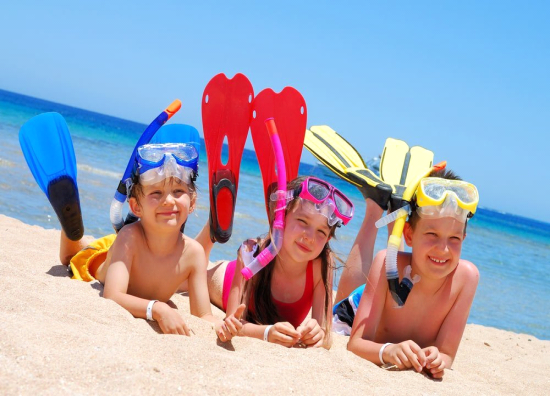 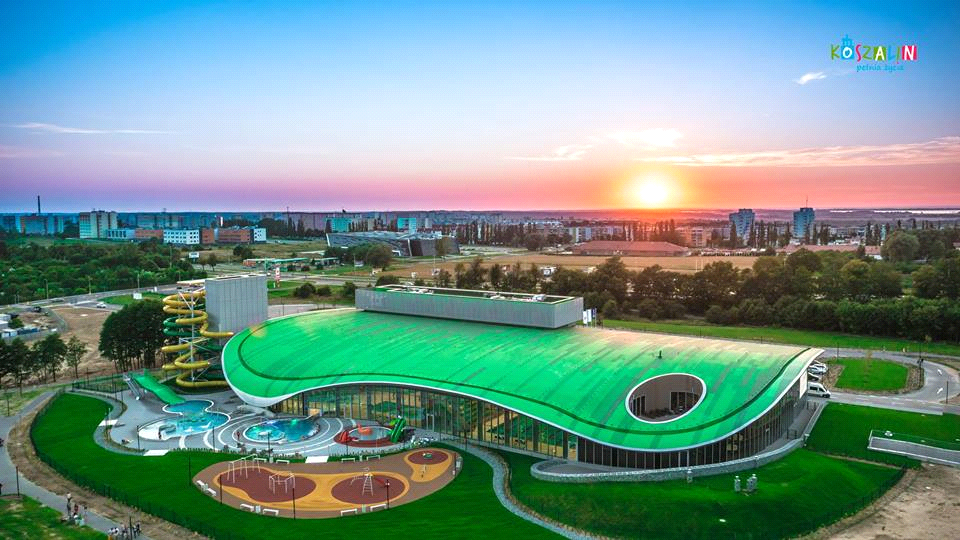 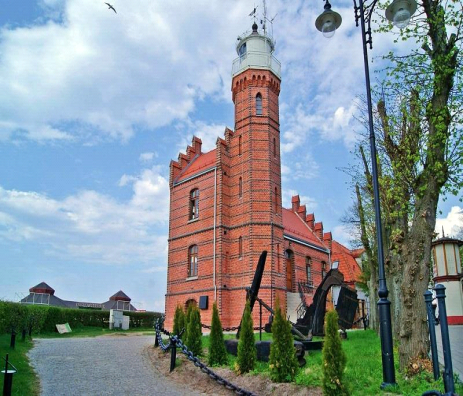 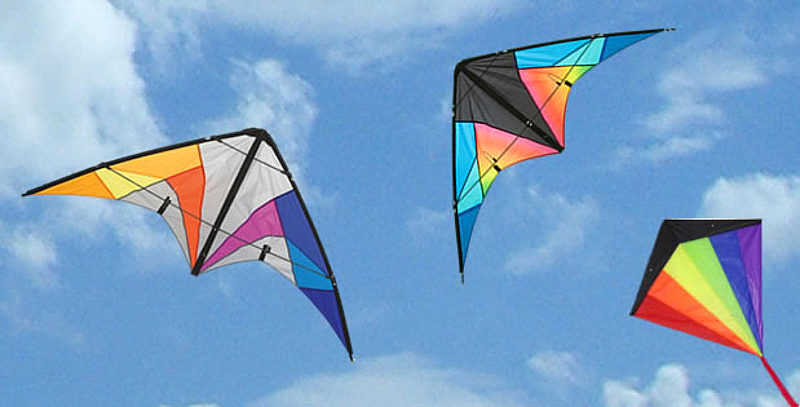 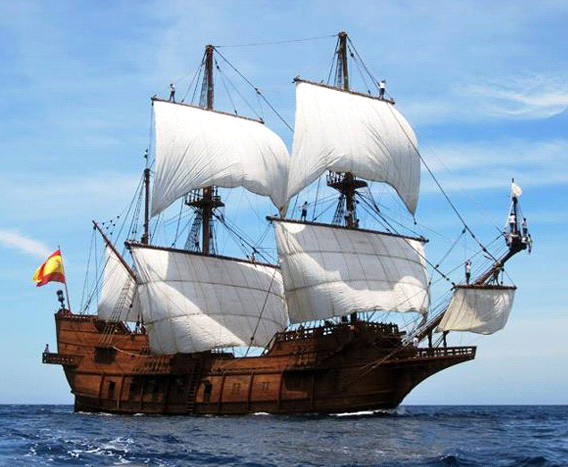 